Мелодии Победы. Сольфеджировать на выбор несколько мелодий. Исполнение одной из них записать.Диктант ритмический. С.Кац «Шумел сурово брянский лес». Написать ритм. Вставить случайные знаки. В ритме встречаются пунктиры, триоли. 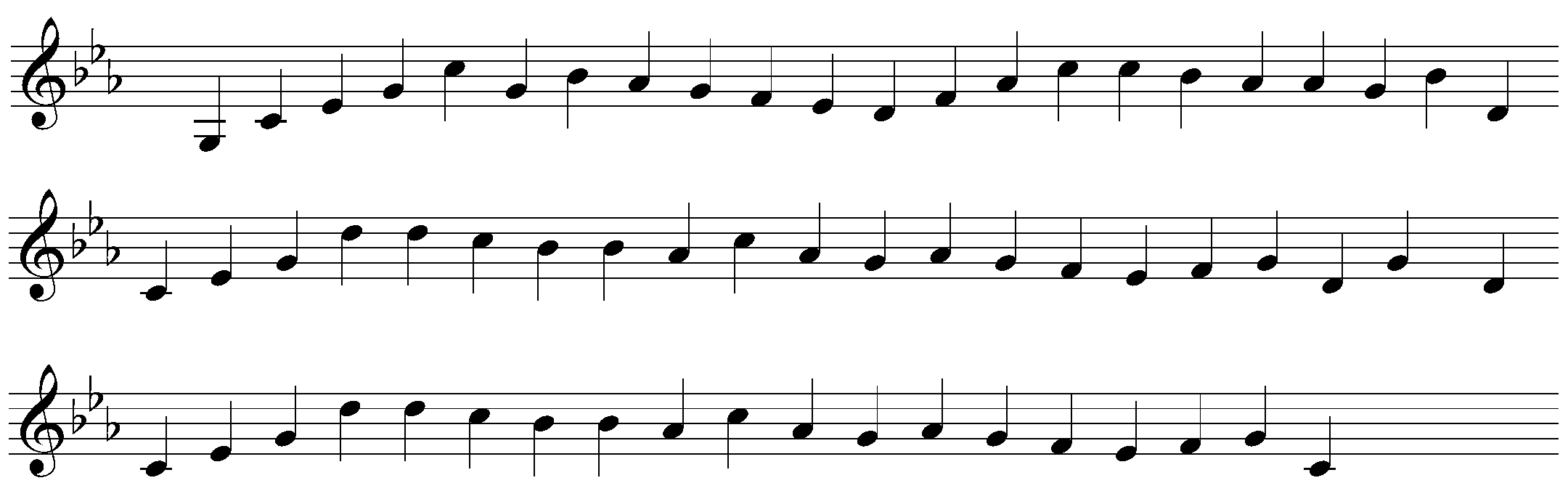 Аккордовые последовательности с побочными трезвучиями. Подписать аккорды. Играть. Петь.  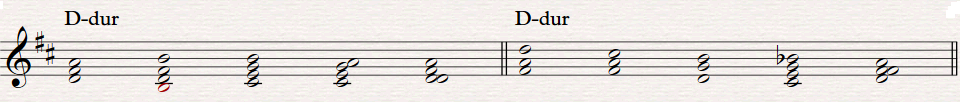 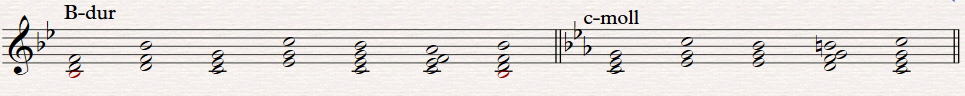 Подготовка к экзамену.  На сайте колледжа ознакомиться с экзаменационными требованиями по сольфеджио. Петь ступеневые последовательности с хроматизмами в тональностях до 4-знаков  http://musicalcollege.ru/site/pub?id=31Задания 1, 2 урока прислать в виде фото, видеофайлов по мере готовности до 05.05.2020Способ передачи: дистанционно,  личным сообщением в соц.сетях или на электронную почту lena.yushkova@gmail.com  МЕЛОДИИ ПОБЕДЫПение с листа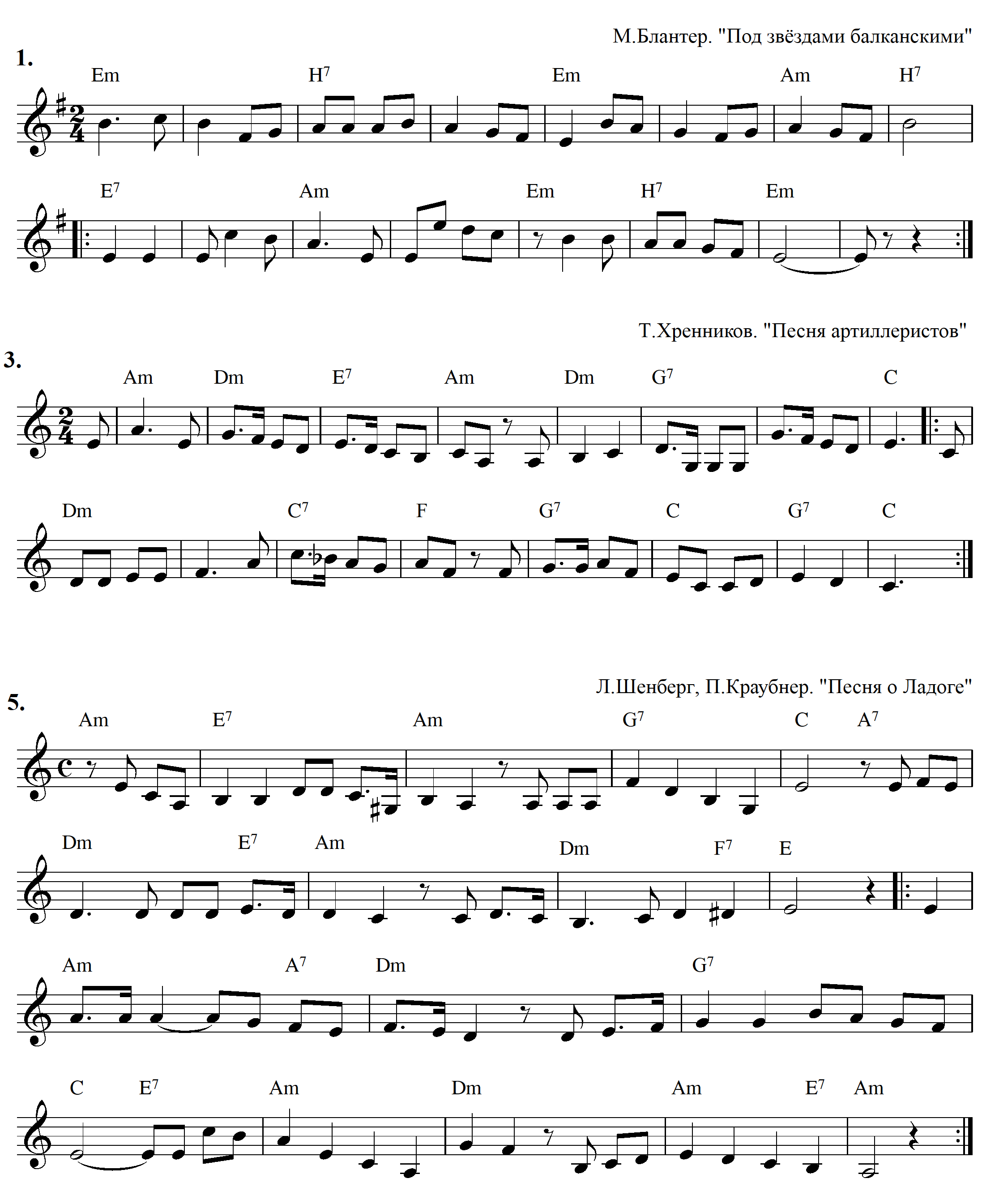 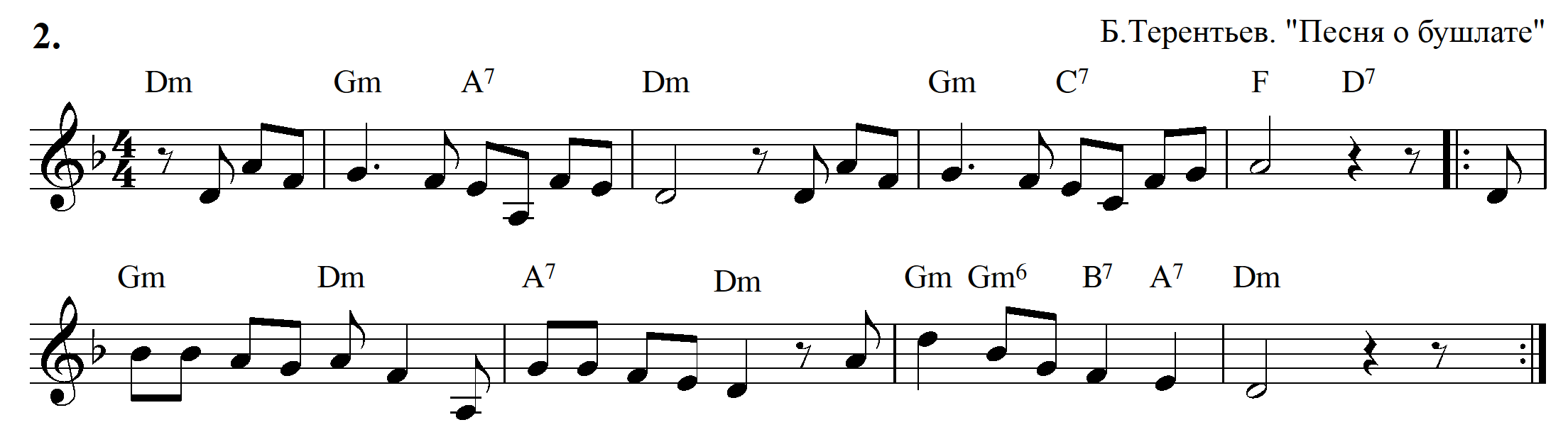 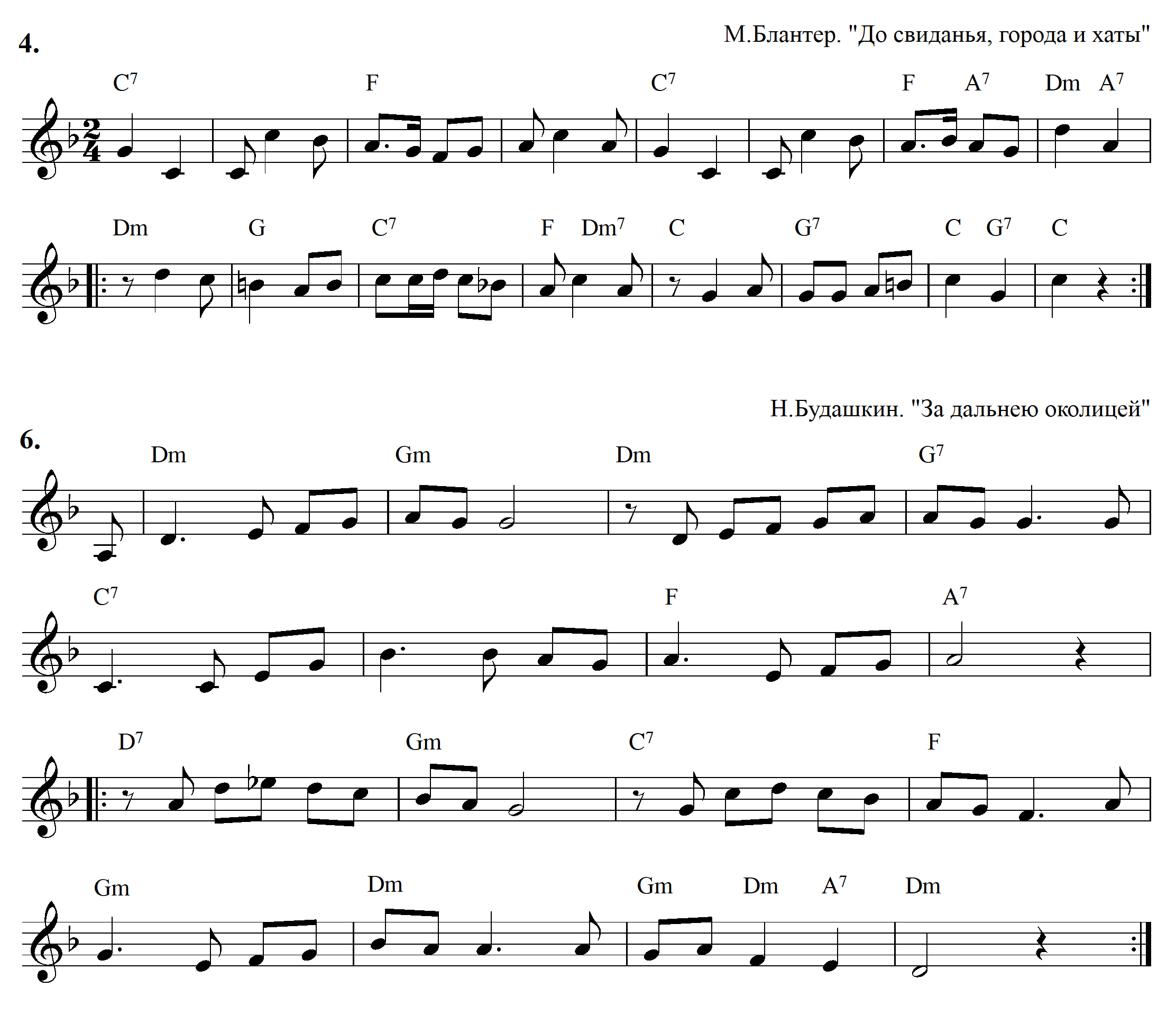 ПреподавательЮшкова Елена ВалентиновнаУчебная дисциплинаСольфеджиоСпециальность53.02.04 Вокальное искусство     Курс 2Дата занятия28.04.2020Тема Побочные трезвучия мажора и минора.                                       Мелодии Победы 